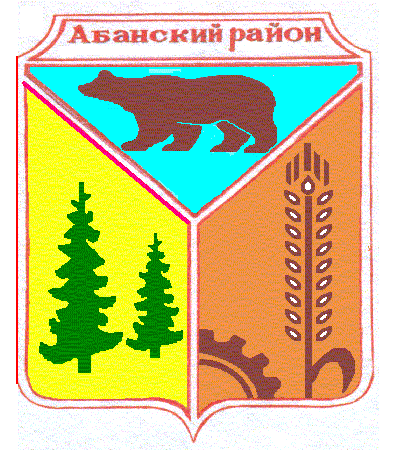 АДМИНИСТРАЦИЯ                                                                         Никольского сельсовета                                                                                                                                             Управление территориальной политикеАбанского района                                                                                                                                                               Губернатора Красноярского краяКрасноярского края                                                                                                                            663749, Красноярский край, Абанский район, с. Никольск, ул.Молодежная, 28Телефон: (39163-79) 2-69Факс:        (39163-79) 2-69E-mail: nikolsk@mail.ruОКПО 04096787 ОГРН   1022400507216ИНН/КПП 2401001968/240101001Информация о подлежащих включению в Регистр муниципальных нормативных правовых актовМуниципальное образование Никольский сельсовет Абанского района Краснояркого края, принятых в июне 2019гИ.о. главы Никольского сельсовета                                                                                                                                                                                                              Е.И.Адамович№ п/пВид муниципального акта и наименование принявшего его органаДата принятия (подписания) и номерНаименование актаОпубликование акта (наименование источника официального опубликования, дата и номер, дата обнародования)Дополнительные сведения к актуИнформация о направлении электронной версии акта и о сопоставлении акта1Решение Никольского сельского Совета депутатов17.06.2019 № 42-103Р«О назначении дополнительных выборов депутата Никольского сельского Совета депутатов по одномандатному избирательному округу № 2Периодическое печатное издание «Ведомости органов местного самоуправления Никольский сельсовет» № 7 от 29.06.2019г.Электронная версия акта направлена, акт в документальном виде сопоставлен с его электронной версией2Решение Никольского сельского Совета депутатов17.06.2019 № 42-104Р«Об исполнении бюджета поселения за 2018 год»Периодическое печатное издание «Ведомости органов местного самоуправления Никольский сельсовет» № 7 от 29.06.2019г.8Постановление администрации Никольского сельсовета10.06.2019№ 21П -1Об обеспечении безопасности  людей на водных объектах на территории Никольского сельсоветаАбанского района Красноярского края в летний период 2019 года Периодическое печатное издание «Ведомости органов местного самоуправления Никольский сельсовет» № 7 от 29.06.2019г.Электронная версия акта направлена, акт в документальном виде сопоставлен с его электронной версией